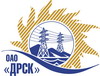 Открытое акционерное общество«Дальневосточная распределительная сетевая  компания»		Итоговый протокол по выбору победителягород  Благовещенск, ул. Шевченко, 28ПРЕДМЕТ ЗАКУПКИ:Способ и предмет закупки: Закрытый электронный запрос цен закупка 45: лот № 28 - Мероприятия по строительству для технологического присоединения потребителей г. Благовещенска и Благовещенского р-на (с. Чигири, с.Владимировка, с Волково,с.Гродеково, с.Марково) к сетям 10/0,4 кВ для нужд филиала ОАО «ДРСК» «Амурские электрические сети».лот № 29 - Мероприятия по строительству для технологического присоединения потребителей г. Белогорска, Белогорского района с.Некрасовка, с.Васильевка, с.Возжаевка, с.Междугранка, с.Павловка) к сетям 10/0,4 кВ для нужд филиала ОАО «ДРСК» «Амурские электрические сети». лот № 30 - Мероприятия по строительству для технологического присоединения потребителей г. Благовещенска (п.Зазейский) и Благовещенского р-на (с. Чигири, с.Игнатьево, с.Верхне-Благовещенское, с.Владимировка, с.Новотроицкое, с.Марково) к сетям 10/0,4 кВ  для нужд филиала ОАО «ДРСК» «Амурские электрические сети».Планируемая стоимость закупки в соответствии с ГКПЗ: Лот № 28  – 9 301 781,37 руб. без учета НДС;Лот № 29 – 3 584 626,93  руб. без учета НДС;Лот № 30 – 8 232 264,46  руб. без учета НДС.Форма голосования членов Закупочной комиссии: очно-заочная.ПРИСУТСТВОВАЛИ:	На заседании присутствовали ___ членов Закупочной комиссии 2 уровня. ВОПРОСЫ, ВЫНОСИМЫЕ НА РАССМОТРЕНИЕ ЗАКУПОЧНОЙ КОМИССИИ: О признании предложений соответствующими условиям закупкиО ранжировке предложений Участников закупки. Выбор победителяРАССМАТРИВАЕМЫЕ ДОКУМЕНТЫ:Протокол вскрытия конвертов от 05.12.2014 г. № 662/УКС-ВИндивидуальное заключение Майорова А.А.ВОПРОС 1 «О признании предложений соответствующими условиям закупки»ОТМЕТИЛИ:Предложения ООО "ЭЛМОНТ" (675000, Амурская область, г. Благовещенск, ул. Нагорная 19) (Лот № 28-30),  ООО "АСЭСС" (Амурская область, г. Благовещенск) ул. 50 лет Октября 228) (Лот № 28-30) признаются удовлетворяющим по существу условиям закупки. Предлагается принять данные предложения к дальнейшему рассмотрению.ВОПРОС 2  «О ранжировке предложений Участников закупки. Выбор победителя»ОТМЕТИЛИ:В соответствии с требованиями и условиями, предусмотренными извещением о закупке и Закупочной документацией, предлагается ранжировать предложения следующим образом: лот № 28 - Мероприятия по строительству для технологического присоединения потребителей г. Благовещенска и Благовещенского р-на (с. Чигири, с.Владимировка, с Волково,с.Гродеково, с.Марково) к сетям 10/0,4 кВ для нужд филиала ОАО «ДРСК» «Амурские электрические сети».лот № 29 - Мероприятия по строительству для технологического присоединения потребителей г. Белогорска, Белогорского района с.Некрасовка, с.Васильевка, с.Возжаевка, с.Междугранка, с.Павловка) к сетям 10/0,4 кВ для нужд филиала ОАО «ДРСК» «Амурские электрические сети».лот № 30 - Мероприятия по строительству для технологического присоединения потребителей г. Благовещенска (п.Зазейский) и Благовещенского р-на (с. Чигири, с.Игнатьево, с.Верхне-Благовещенское, с.Владимировка, с.Новотроицкое, с.Марково) к сетям 10/0,4 кВ  для нужд филиала ОАО «ДРСК» «Амурские электрические сети»На основании вышеприведенной ранжировки предложений предлагается признать Победителем Участника, занявшего первое место, а именно: Закупка № 45 лот № 28 - Мероприятия по строительству для технологического присоединения потребителей г. Благовещенска и Благовещенского р-на (с. Чигири, с.Владимировка, с Волково,с.Гродеково, с.Марково) к сетям 10/0,4 кВ для нужд филиала ОАО «ДРСК» «Амурские электрические сети» -  ООО "АСЭСС" (Амурская область, г. Благовещенск  ул. 50 лет Октября 228). Предложение на сумму- 8 930 000,00 рублей (цена без учета НДС) (10 537 400,00 рублей  с учетом НДС). Дата начала работ: январь 2015г.  Дата окончания работ: февраль 2015г. Условия финансирования: Без аванса. Заказчик оплачивает выполненные работы с учетом стоимости материалов, приобретенных Подрядчиком и указанных в подписанных  сторонами актах выполненных работ (КС-2) в течение 30 (тридцати) календарных дней с момента подписания актов выполненных работ обеими сторонами. Гарантия на выполненные работы – 36 месяцев. Гарантия на материалы и оборудование – 36 месяцев. Данное предложение имеет статус оферты и действует до 07.03.2015 г.Закупка № 45 лот № 29 - Мероприятия по строительству для технологического присоединения потребителей г. Белогорска, Белогорского района с.Некрасовка, с.Васильевка, с.Возжаевка, с.Междугранка, с.Павловка) к сетям 10/0,4 кВ для нужд филиала ОАО «ДРСК» «Амурские электрические сети» -  ООО "ЭЛМОНТ" (675000, Амурская область, г. Благовещенск, ул. Нагорная 19). Предложение на сумму - 3 500 000,00 рублей (цена без учета НДС) (4 130 000,00  рублей с учетом НДС). Дата начала работ: декабрь 2014 г. Дата окончания работ: февраль 2015 г. Условия финансирования:  Аванса 30%. Текущие платежи выплачиваются Заказчиком ежемесячно в течение 30 (тридцати) календарных дней с момента подписания актов выполненных работ обеими сторонами. Окончательная оплата производится в течение 30 (тридцати) календарных дней со дня подписания акта ввода в эксплуатацию. Гарантия на выполненные работы – 36 месяцев. Гарантия на материалы и оборудование – 36 месяцев. Предложение действительно в течение 90 дней.Закупка № 45 лот № 30 - Мероприятия по строительству для технологического присоединения потребителей г. Благовещенска (п.Зазейский) и Благовещенского р-на (с. Чигири, с.Игнатьево, с.Верхне-Благовещенское, с.Владимировка, с.Новотроицкое, с.Марково) к сетям 10/0,4 кВ  для нужд филиала ОАО «ДРСК» «Амурские электрические сети» -  ООО "ЭЛМОНТ" (675000, Амурская область, г. Благовещенск, ул. Нагорная 19). Предложение на сумму - 8 230 000,00 рублей (цена без учета НДС) (9 711 400,00 рублей с НДС) Дата начала работ: декабрь 2014 г. Дата окончания работ: февраль 2015 г. Условия финансирования: Без аванса. Текущие платежи выплачиваются Заказчиком ежемесячно в течение 30 (тридцати) календарных дней с момента подписания актов выполненных работ обеими сторонами. Окончательная оплата производится в течение 30 (тридцати) календарных дней со дня подписания акта ввода в эксплуатацию. Гарантия на выполненные работы – 36 месяцев. Гарантия на материалы и оборудование – 36 месяцев. Предложение действительно в течение 90 дней.РЕШИЛИ:Признать предложения ООО "ЭЛМОНТ" (675000, Амурская область, г. Благовещенск, ул. Нагорная 19) (Лот № 28-30),  ООО "АСЭСС" ((Амурская область, г. Благовещенск) ул. 50 лет Октября 228) (Лот № 28-30)  удовлетворяющими условиям закупки.Утвердить ранжировку предложений:Лот № 28:1 место: ООО "АСЭСС" г. Благовещенск;2 место: ООО "ЭЛМОНТ" г. Благовещенск.Лот № 29:1 место: ООО "ЭЛМОНТ" г. Благовещенск;2 место: ООО "АСЭСС" г. БлаговещенскЛот № 30:1 место: ООО "ЭЛМОНТ" г. Благовещенск;2 место: ООО "АСЭСС" г. Благовещенск.Признать Победителем Участника, занявшего первое место, а именно: Закупка № 45 лот № 28 - Мероприятия по строительству для технологического присоединения потребителей г. Благовещенска и Благовещенского р-на (с. Чигири, с.Владимировка, с Волково,с.Гродеково, с.Марково) к сетям 10/0,4 кВ для нужд филиала ОАО «ДРСК» «Амурские электрические сети» -  ООО "АСЭСС" (Амурская область, г. Благовещенск  ул. 50 лет Октября 228). Предложение на сумму- 8 930 000,00 рублей (цена без учета НДС) (10 537 400,00 рублей  с учетом НДС). Дата начала работ: январь 2015г.  Дата окончания работ: февраль 2015г. Условия финансирования: Без аванса. Заказчик оплачивает выполненные работы с учетом стоимости материалов, приобретенных Подрядчиком и указанных в подписанных  сторонами актах выполненных работ (КС-2) в течение 30 (тридцати) календарных дней с момента подписания актов выполненных работ обеими сторонами. Гарантия на выполненные работы – 36 месяцев. Гарантия на материалы и оборудование – 36 месяцев. Данное предложение имеет статус оферты и действует до 07.03.2015 г.Закупка № 45 лот № 29 - Мероприятия по строительству для технологического присоединения потребителей г. Белогорска, Белогорского района с.Некрасовка, с.Васильевка, с.Возжаевка, с.Междугранка, с.Павловка) к сетям 10/0,4 кВ для нужд филиала ОАО «ДРСК» «Амурские электрические сети» -  ООО "ЭЛМОНТ" (675000, Амурская область, г. Благовещенск, ул. Нагорная 19). Предложение на сумму - 3 500 000,00 рублей (цена без учета НДС) (4 130 000,00  рублей с учетом НДС). Дата начала работ: декабрь 2014 г. Дата окончания работ: февраль 2015 г. Условия финансирования:  Аванса 30%. Текущие платежи выплачиваются Заказчиком ежемесячно в течение 30 (тридцати) календарных дней с момента подписания актов выполненных работ обеими сторонами. Окончательная оплата производится в течение 30 (тридцати) календарных дней со дня подписания акта ввода в эксплуатацию. Гарантия на выполненные работы – 36 месяцев. Гарантия на материалы и оборудование – 36 месяцев. Предложение действительно в течение 90 дней.Закупка № 45 лот № 30 - Мероприятия по строительству для технологического присоединения потребителей г. Благовещенска (п.Зазейский) и Благовещенского р-на (с. Чигири, с.Игнатьево, с.Верхне-Благовещенское, с.Владимировка, с.Новотроицкое, с.Марково) к сетям 10/0,4 кВ  для нужд филиала ОАО «ДРСК» «Амурские электрические сети» -  ООО "ЭЛМОНТ" (675000, Амурская область, г. Благовещенск, ул. Нагорная 19). Предложение на сумму - 8 230 000,00 рублей (цена без учета НДС) (9 711 400,00 рублей с НДС) Дата начала работ: декабрь 2014 г. Дата окончания работ: февраль 2015 г. Условия финансирования: Без аванса. Текущие платежи выплачиваются Заказчиком ежемесячно в течение 30 (тридцати) календарных дней с момента подписания актов выполненных работ обеими сторонами. Окончательная оплата производится в течение 30 (тридцати) календарных дней со дня подписания акта ввода в эксплуатацию. Гарантия на выполненные работы – 36 месяцев. Гарантия на материалы и оборудование – 36 месяцев. Предложение действительно в течение 90 дней№ 662/УКС-ВП«17» декабря 2014 годаМесто в ранжировкеНаименование и адрес участникаЦена заявки, руб. без учета НДСИные существенные условия1 местоООО "АСЭСС" (Амурская область, г. Благовещенск) ул. 50 лет Октября 228)8 930 000,00 Цена: 8 930 000,00 руб. цена без НДС (10 537 400,00 руб. с НДС)Дата начала работ: январь 2015г.Дата окончания работ: февраль 2015г.Условия финансирования: Без аванса. Заказчик оплачивает выполненные работы с учетом стоимости материалов, приобретенных Подрядчиком и указанных в подписанных  сторонами актах выполненных работ (КС-2) в течение 30 (тридцати) календарных дней с момента подписания актов выполненных работ обеими сторонами. Гарантия на выполненные работы – 36 месяцев. Гарантия на материалы и оборудование – 36 месяцев.Данное предложение имеет статус оферты и действует до 07.03.2015 г.2 местоООО "ЭЛМОНТ" (675000, Амурская область, г. Благовещенск, ул. Нагорная 19)9 170 000,00  Цена: 9 170 000,00 руб. цена без НДС (10 820 600,00 руб. с НДС)Дата начала работ: декабрь  2014г.Дата окончания работ: февраль 2015г.Условия финансирования: Без аванса. Текущие платежи выплачиваются Заказчиком ежемесячно в течение 30 (тридцати) календарных дней с момента подписания актов выполненных работ обеими сторонами. Окончательная оплата производится в течение 30 (тридцати) календарных дней со дня подписания акта ввода в эксплуатацию.Гарантия на выполненные работы – 36 месяцев. Гарантия на материалы и оборудование – 36 месяцев.Предложение действительно в течение 90 дней.Место в ранжировкеНаименование и адрес участникаЦена заявки, руб. без учета НДСИные существенные условия1 местоООО "ЭЛМОНТ" (675000, Амурская область, г. Благовещенск, ул. Нагорная 19)3 500 000,00 Цена: 3 500 000,00 руб. цена без НДС (4 130 000,00  руб. с НДС)Дата начала работ: декабрь 2014 г.Дата окончания работ: февраль 2015 г.Условия финансирования:  Аванса 30%. Текущие платежи выплачиваются Заказчиком ежемесячно в течение 30 (тридцати) календарных дней с момента подписания актов выполненных работ обеими сторонами. Окончательная оплата производится в течение 30 (тридцати) календарных дней со дня подписания акта ввода в эксплуатацию.Гарантия на выполненные работы – 36 месяцев. Гарантия на материалы и оборудование – 36 месяцев.Предложение действительно в течение 90 дней.2 местоООО "АСЭСС" (Амурская область, г. Благовещенск) ул. 50 лет Октября 228)3 584 626,93 Цена: 3 584 626,93 руб. цена без НДС (4 229 859,78 руб. с НДС)Дата начала работ: январь 2015г.Дата окончания работ: февраль 2015г.Условия финансирования: Без аванса. Заказчик оплачивает выполненные работы с учетом стоимости материалов, приобретенных Подрядчиком и указанных в подписанных  сторонами актах выполненных работ (КС-2) в течение 30 (тридцати) календарных дней с момента подписания актов выполненных работ обеими сторонами. Гарантия на выполненные работы – 36) месяцев. Гарантия на материалы и оборудование – 36 месяцев.Данное предложение имеет статус оферты и действует до 07.03.2015 г.Место в ранжировкеНаименование и адрес участникаЦена заявки, руб. без учета НДСИные существенные условия1 местоООО "ЭЛМОНТ" (675000, Амурская область, г. Благовещенск, ул. Нагорная 19)8 230 000,00 Цена: 8 230 000,00 руб. цена без НДС (9 711 400,00руб. с НДС) Дата начала работ: декабрь 2014 г.Дата окончания работ: февраль 2015 г.Условия финансирования: Без аванса. Текущие платежи выплачиваются Заказчиком ежемесячно в течение 30 (тридцати) календарных дней с момента подписания актов выполненных работ обеими сторонами. Окончательная оплата производится в течение 30 (тридцати) календарных дней со дня подписания акта ввода в эксплуатацию.Гарантия на выполненные работы – 36 месяцев. Гарантия на материалы и оборудование – 36 месяцев.Предложение действительно в течение 90 дней.2 местоООО "АСЭСС" (Амурская область, г. Благовещенск) ул. 50 лет Октября 228)8 232 264,46  Цена: 8 232 264,46 руб. цена без НДС (9 714 072,06 руб. с НДС)Дата начала работ: январь 2015г.Дата окончания работ: февраль 2015г.Условия финансирования: Без  аванса. Заказчик оплачивает выполненные работы с учетом стоимости материалов, приобретенных Подрядчиком и указанных в подписанных  сторонами актах выполненных работ (КС-2) в течение 30 (тридцати) календарных дней с момента подписания актов выполненных работ обеими сторонами. Гарантия на выполненные работы – 36 месяцев. Гарантия на материалы и оборудование – 36 месяцев.Данное предложение имеет статус оферты и действует до 07.03.2015 г.Ответственный секретарь Закупочной комиссии: Моторина О.А. _____________________________Технический секретарь Закупочной комиссии: Ирдуганова И.Н.________ ____________________